Dear Parents and Students,The rumors are true…we are adding one more student to our class family! Lola will be joining our class on Monday. The students met her last Thursday and are SO EXCITED she will be joining us this year! This brings our class total up to 21 students. Please keep this in mind when sending in birthday treats for the class.  Monday is also the first day for winter uniforms. The big difference is that green polo shirts and shorts are replaced by the white button down shirts with a vest, sweater, or cardigan and long pants. Please refer to the Student handbook on the school website for specific questions.  Just a quick reminder, we will not have school on Friday. We will take Spelling and Reading assessments on Thursday instead. Please check the Homework page of my website (www.Mrsklinge.weebly.com) for changes to the usual homework schedule. The students had such a great time with their stuffed animals yesterday! They are already working hard to earn their next class reward party. They earned several party puffs on Wednesday from various teachers and Mr. Elliott for praying so beautifully during the school-wide Rosary! WOW that was a super proud teacher moment!   I have reminded the students to be working on their Saint posters (due October 31st). The Project information sheet is on the Homework page of my website. Please let me know if you have any additional questions. Thank you to all of those who have sent in the class party dues. If you have not yet sent it in, please do so asap. Our first class party is rapidly approaching! Have a wonderful weekend  Mrs. Klinge          What are we learning?                          Religion: Obeying God the Father; The Bible stories of: Noah; Abraham and Isaac; and David and GoliathLanguage Arts: R-controlled vowel pair -our; Synonyms; Proper Nouns; Writing a story; InferencesMath: Sums of ten; Identifying pairs; Fractions; Place ValueScience: Habitats (continued)Upcoming Dates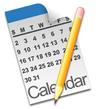 10/22 –Begin wearing winter uniforms10/25 –School Mass 9am  – Join us! 10/26 – No School – Teacher Professional Development Day10/27 – Trunk or Treat – set up begins at 6:30 in the school parking lot – See you there! 10/31 – Saints projects due Spelling wordsSpelling words can be found on SpellingCity.com under list #9 – Hedgehog Bakes a Cake OR on the Homework page of our class website (mrsklinge.weebly.com)